Name: _________________________________  Period: _______  Date: _____________  Notebook Page #: 44The 13 British Colonies:  Before It Was Called the United States of America (Colonial America)Part I:  Using page 136 in the textbook, identify and label each of the original 13 British (English) colonies.  Also, identify which colonies were classified as New England Colonies, Middle Colonies, and Southern Colonies.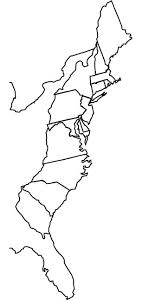 Part II:  Colonial Stations.  Visit all of the stations for the original 13 British Colonies.  Use the information at each station to complete the chart.Part III: Use the information in Parts I and II to answer the questions below.The colonies were classified or grouped according to their major industries.  Identify the major industries of each group of colonies.Using your chart in part II, create a chronological timeline that shows the order of the founding of the colonies from first to last.Which colony was the first colony established? ___________________________________Which colony was the last, or 13th, colony established? ___________________________________Who was the founder of the Georgia colony? ____________________________________What major industries could be found in the Georgia colony? ___________________________________________________________________________________________How many years separate the founding of the first colony and the last colony?First Colony: __________________		Year Founded: ____________Last (13th) Colony: _________________		Year Founded: ____________Date of Last Colony Founded – Date of First Colony Founded = # of Years Separate the founding of the First                                                                                                                   Colony and the Last (13th) Colony_________________ - _________________ = _________________New England ColoniesMiddle ColoniesSouthern ColoniesYear FoundedWho Founded the ColonyMajor IndustriesMajor CitiesWho is the Colony Named forGeorgiaMassachusettsSouth CarolinaNorth CarolinaVirginiaNew YorkMarylandNew JerseyDelawarePennsylvaniaNew HampshireConnecticutRhode IslandColony GroupColonies in Group (Hint: Look at the chart in part I.)Major Industry or Industries (Example: Manufacturing)New England ColoniesMiddle ColoniesSouthern Colonies